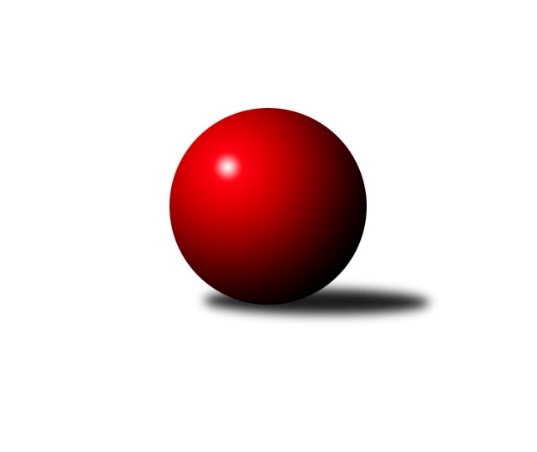 Č.11Ročník 2019/2020	24.5.2024 Západočeská divize 2019/2020Statistika 11. kolaTabulka družstev:		družstvo	záp	výh	rem	proh	skore	sety	průměr	body	plné	dorážka	chyby	1.	Loko Cheb B	11	7	0	4	108 : 68 	(44.0 : 34.0)	2560	14	1763	797	27.1	2.	Kuželky Ji.Hazlov B	11	5	4	2	100 : 76 	(55.0 : 41.0)	2557	14	1773	784	33	3.	SKK Karlovy Vary A	11	7	0	4	99 : 77 	(54.5 : 49.5)	2596	14	1767	829	30.9	4.	Sokol Útvina	11	6	1	4	94 : 82 	(59.5 : 42.5)	2551	13	1748	802	32.4	5.	TJ Havlovice	11	6	0	5	100 : 76 	(44.5 : 35.5)	2588	12	1786	802	28.8	6.	Kuž.Holýšov B	11	5	2	4	88 : 88 	(38.0 : 64.0)	2606	12	1786	820	29.8	7.	TJ Baník Stříbro	11	6	0	5	81 : 95 	(60.5 : 57.5)	2482	12	1727	755	35.5	8.	Loko Cheb A	11	5	1	5	84 : 92 	(48.5 : 51.5)	2521	11	1730	791	31.2	9.	TJ Dobřany A	11	3	2	6	84 : 92 	(56.5 : 49.5)	2512	8	1724	787	32.6	10.	Kuž.Holýšov A	11	3	2	6	81 : 95 	(46.5 : 53.5)	2543	8	1743	800	33.3	11.	TJ Jáchymov	11	4	0	7	70 : 106 	(48.5 : 65.5)	2579	8	1767	812	35.5	12.	Slovan K.Vary B	11	2	2	7	67 : 109 	(42.0 : 54.0)	2546	6	1754	793	35.9Tabulka doma:		družstvo	záp	výh	rem	proh	skore	sety	průměr	body	maximum	minimum	1.	Loko Cheb B	6	6	0	0	82 : 14 	(25.5 : 8.5)	2696	12	2780	2647	2.	TJ Havlovice	6	6	0	0	82 : 14 	(31.0 : 17.0)	2611	12	2667	2549	3.	TJ Baník Stříbro	6	6	0	0	70 : 26 	(48.5 : 23.5)	2647	12	2671	2582	4.	SKK Karlovy Vary A	6	5	0	1	62 : 34 	(37.5 : 28.5)	2629	10	2677	2589	5.	Kuželky Ji.Hazlov B	6	3	3	0	62 : 34 	(35.0 : 17.0)	2642	9	2700	2575	6.	Sokol Útvina	5	4	0	1	56 : 24 	(32.0 : 16.0)	2444	8	2539	2375	7.	Kuž.Holýšov B	5	4	0	1	50 : 30 	(12.5 : 19.5)	2635	8	2705	2570	8.	Kuž.Holýšov A	6	3	1	2	59 : 37 	(24.5 : 21.5)	2651	7	2718	2607	9.	Loko Cheb A	5	3	0	2	48 : 32 	(26.5 : 19.5)	2738	6	2851	2587	10.	TJ Dobřany A	5	2	2	1	48 : 32 	(33.0 : 23.0)	2526	6	2574	2481	11.	Slovan K.Vary B	5	2	1	2	47 : 33 	(22.0 : 18.0)	2624	5	2697	2569	12.	TJ Jáchymov	5	2	0	3	36 : 44 	(29.0 : 29.0)	2522	4	2622	2459Tabulka venku:		družstvo	záp	výh	rem	proh	skore	sety	průměr	body	maximum	minimum	1.	Kuželky Ji.Hazlov B	5	2	1	2	38 : 42 	(20.0 : 24.0)	2540	5	2752	2401	2.	Sokol Útvina	6	2	1	3	38 : 58 	(27.5 : 26.5)	2572	5	2711	2446	3.	Loko Cheb A	6	2	1	3	36 : 60 	(22.0 : 32.0)	2485	5	2611	2362	4.	SKK Karlovy Vary A	5	2	0	3	37 : 43 	(17.0 : 21.0)	2603	4	2660	2564	5.	Kuž.Holýšov B	6	1	2	3	38 : 58 	(25.5 : 44.5)	2620	4	2737	2483	6.	TJ Jáchymov	6	2	0	4	34 : 62 	(19.5 : 36.5)	2588	4	2654	2548	7.	TJ Dobřany A	6	1	0	5	36 : 60 	(23.5 : 26.5)	2510	2	2566	2330	8.	Loko Cheb B	5	1	0	4	26 : 54 	(18.5 : 25.5)	2547	2	2621	2429	9.	Kuž.Holýšov A	5	0	1	4	22 : 58 	(22.0 : 32.0)	2522	1	2636	2356	10.	Slovan K.Vary B	6	0	1	5	20 : 76 	(20.0 : 36.0)	2533	1	2630	2401	11.	TJ Havlovice	5	0	0	5	18 : 62 	(13.5 : 18.5)	2580	0	2717	2487	12.	TJ Baník Stříbro	5	0	0	5	11 : 69 	(12.0 : 34.0)	2449	0	2590	2342Tabulka podzimní části:		družstvo	záp	výh	rem	proh	skore	sety	průměr	body	doma	venku	1.	Loko Cheb B	11	7	0	4	108 : 68 	(44.0 : 34.0)	2560	14 	6 	0 	0 	1 	0 	4	2.	Kuželky Ji.Hazlov B	11	5	4	2	100 : 76 	(55.0 : 41.0)	2557	14 	3 	3 	0 	2 	1 	2	3.	SKK Karlovy Vary A	11	7	0	4	99 : 77 	(54.5 : 49.5)	2596	14 	5 	0 	1 	2 	0 	3	4.	Sokol Útvina	11	6	1	4	94 : 82 	(59.5 : 42.5)	2551	13 	4 	0 	1 	2 	1 	3	5.	TJ Havlovice	11	6	0	5	100 : 76 	(44.5 : 35.5)	2588	12 	6 	0 	0 	0 	0 	5	6.	Kuž.Holýšov B	11	5	2	4	88 : 88 	(38.0 : 64.0)	2606	12 	4 	0 	1 	1 	2 	3	7.	TJ Baník Stříbro	11	6	0	5	81 : 95 	(60.5 : 57.5)	2482	12 	6 	0 	0 	0 	0 	5	8.	Loko Cheb A	11	5	1	5	84 : 92 	(48.5 : 51.5)	2521	11 	3 	0 	2 	2 	1 	3	9.	TJ Dobřany A	11	3	2	6	84 : 92 	(56.5 : 49.5)	2512	8 	2 	2 	1 	1 	0 	5	10.	Kuž.Holýšov A	11	3	2	6	81 : 95 	(46.5 : 53.5)	2543	8 	3 	1 	2 	0 	1 	4	11.	TJ Jáchymov	11	4	0	7	70 : 106 	(48.5 : 65.5)	2579	8 	2 	0 	3 	2 	0 	4	12.	Slovan K.Vary B	11	2	2	7	67 : 109 	(42.0 : 54.0)	2546	6 	2 	1 	2 	0 	1 	5Tabulka jarní části:		družstvo	záp	výh	rem	proh	skore	sety	průměr	body	doma	venku	1.	Kuželky Ji.Hazlov B	0	0	0	0	0 : 0 	(0.0 : 0.0)	0	0 	0 	0 	0 	0 	0 	0 	2.	Slovan K.Vary B	0	0	0	0	0 : 0 	(0.0 : 0.0)	0	0 	0 	0 	0 	0 	0 	0 	3.	Kuž.Holýšov A	0	0	0	0	0 : 0 	(0.0 : 0.0)	0	0 	0 	0 	0 	0 	0 	0 	4.	SKK Karlovy Vary A	0	0	0	0	0 : 0 	(0.0 : 0.0)	0	0 	0 	0 	0 	0 	0 	0 	5.	TJ Dobřany A	0	0	0	0	0 : 0 	(0.0 : 0.0)	0	0 	0 	0 	0 	0 	0 	0 	6.	Loko Cheb A	0	0	0	0	0 : 0 	(0.0 : 0.0)	0	0 	0 	0 	0 	0 	0 	0 	7.	Loko Cheb B	0	0	0	0	0 : 0 	(0.0 : 0.0)	0	0 	0 	0 	0 	0 	0 	0 	8.	TJ Baník Stříbro	0	0	0	0	0 : 0 	(0.0 : 0.0)	0	0 	0 	0 	0 	0 	0 	0 	9.	Kuž.Holýšov B	0	0	0	0	0 : 0 	(0.0 : 0.0)	0	0 	0 	0 	0 	0 	0 	0 	10.	TJ Havlovice	0	0	0	0	0 : 0 	(0.0 : 0.0)	0	0 	0 	0 	0 	0 	0 	0 	11.	TJ Jáchymov	0	0	0	0	0 : 0 	(0.0 : 0.0)	0	0 	0 	0 	0 	0 	0 	0 	12.	Sokol Útvina	0	0	0	0	0 : 0 	(0.0 : 0.0)	0	0 	0 	0 	0 	0 	0 	0 Zisk bodů pro družstvo:		jméno hráče	družstvo	body	zápasy	v %	dílčí body	sety	v %	1.	Zdeněk Kříž st.	Sokol Útvina 	18	/	10	(90%)		/		(%)	2.	Petr Haken 	Kuželky Ji.Hazlov B 	18	/	11	(82%)		/		(%)	3.	Jakub Janouch 	Kuž.Holýšov A 	16	/	10	(80%)		/		(%)	4.	Jan Vank 	SKK Karlovy Vary A 	16	/	11	(73%)		/		(%)	5.	Johannes Luster 	Slovan K.Vary B 	16	/	11	(73%)		/		(%)	6.	Michael Wittwar 	Kuželky Ji.Hazlov B 	16	/	11	(73%)		/		(%)	7.	Miloš Černohorský 	TJ Havlovice  	16	/	11	(73%)		/		(%)	8.	Petr Rajlich 	Loko Cheb B  	14	/	9	(78%)		/		(%)	9.	Dagmar Rajlichová 	Loko Cheb B  	14	/	10	(70%)		/		(%)	10.	Jan Kříž 	Sokol Útvina 	14	/	10	(70%)		/		(%)	11.	Michal Lohr 	TJ Dobřany A 	14	/	10	(70%)		/		(%)	12.	Jiří Jaroš 	Loko Cheb B  	14	/	10	(70%)		/		(%)	13.	Lenka Pivoňková 	Loko Cheb B  	14	/	11	(64%)		/		(%)	14.	Václav Kříž ml.	Sokol Útvina 	14	/	11	(64%)		/		(%)	15.	Jan Čech 	TJ Baník Stříbro 	14	/	11	(64%)		/		(%)	16.	Kamil Bláha 	Kuželky Ji.Hazlov B 	14	/	11	(64%)		/		(%)	17.	František Douša 	Loko Cheb A  	12	/	7	(86%)		/		(%)	18.	Ladislav Lipták 	Loko Cheb A  	12	/	8	(75%)		/		(%)	19.	Jana Komancová 	Kuželky Ji.Hazlov B 	12	/	8	(75%)		/		(%)	20.	Milan Laksar 	Kuž.Holýšov A 	12	/	8	(75%)		/		(%)	21.	Josef Vdovec 	Kuž.Holýšov B 	12	/	8	(75%)		/		(%)	22.	Jan Myslík 	Kuž.Holýšov A 	12	/	9	(67%)		/		(%)	23.	Tibor Palacký 	TJ Havlovice  	12	/	10	(60%)		/		(%)	24.	Zdeněk Hlavatý 	TJ Jáchymov 	12	/	10	(60%)		/		(%)	25.	Michael Martínek 	Kuž.Holýšov B 	12	/	11	(55%)		/		(%)	26.	Lubomír Martínek 	SKK Karlovy Vary A 	12	/	11	(55%)		/		(%)	27.	Josef Ženíšek 	SKK Karlovy Vary A 	12	/	11	(55%)		/		(%)	28.	Jiří Šlajer 	Kuž.Holýšov A 	12	/	11	(55%)		/		(%)	29.	Pavel Pivoňka 	TJ Havlovice  	12	/	11	(55%)		/		(%)	30.	Petr Čolák 	SKK Karlovy Vary A 	12	/	11	(55%)		/		(%)	31.	Jiří Nováček 	Loko Cheb A  	10	/	5	(100%)		/		(%)	32.	Pavel Sloup 	TJ Dobřany A 	10	/	6	(83%)		/		(%)	33.	Tomáš Beck ml.	Slovan K.Vary B 	10	/	8	(63%)		/		(%)	34.	Bedřich Horka 	Kuž.Holýšov B 	10	/	9	(56%)		/		(%)	35.	Tomáš Lukeš 	Kuž.Holýšov B 	10	/	10	(50%)		/		(%)	36.	Irena Živná 	TJ Jáchymov 	10	/	11	(45%)		/		(%)	37.	Jiří Šrek 	TJ Jáchymov 	10	/	11	(45%)		/		(%)	38.	Stanislav Veselý 	Sokol Útvina 	10	/	11	(45%)		/		(%)	39.	František Zůna 	TJ Havlovice  	10	/	11	(45%)		/		(%)	40.	Jiří Hojsák 	SKK Karlovy Vary A 	9	/	11	(41%)		/		(%)	41.	Pavel Treppesch 	TJ Baník Stříbro 	9	/	11	(41%)		/		(%)	42.	Andrea Strejcová 	TJ Havlovice  	8	/	5	(80%)		/		(%)	43.	Jiří Mitáček ml.	SKK Karlovy Vary A 	8	/	6	(67%)		/		(%)	44.	Miroslav Pivoňka 	Loko Cheb B  	8	/	7	(57%)		/		(%)	45.	Jaroslav Harančík 	TJ Baník Stříbro 	8	/	8	(50%)		/		(%)	46.	Vladimír Šraga 	TJ Baník Stříbro 	8	/	8	(50%)		/		(%)	47.	Petr Kučera 	TJ Dobřany A 	8	/	8	(50%)		/		(%)	48.	Josef Dvořák 	TJ Dobřany A 	8	/	9	(44%)		/		(%)	49.	Ivana Nová 	TJ Jáchymov 	8	/	9	(44%)		/		(%)	50.	Daniela Stašová 	Slovan K.Vary B 	8	/	9	(44%)		/		(%)	51.	Hana Berkovcová 	Loko Cheb B  	8	/	9	(44%)		/		(%)	52.	Petr Ježek 	Kuž.Holýšov B 	8	/	9	(44%)		/		(%)	53.	Petr Beseda 	Slovan K.Vary B 	8	/	10	(40%)		/		(%)	54.	Bernard Vraniak 	TJ Baník Stříbro 	8	/	11	(36%)		/		(%)	55.	Vojtěch Kořan 	TJ Dobřany A 	8	/	11	(36%)		/		(%)	56.	Marek Smetana 	TJ Dobřany A 	8	/	11	(36%)		/		(%)	57.	Jan Kubík 	Loko Cheb A  	8	/	11	(36%)		/		(%)	58.	Vladimír Rygl 	TJ Havlovice  	8	/	11	(36%)		/		(%)	59.	Jan Laksar 	Kuž.Holýšov A 	8	/	11	(36%)		/		(%)	60.	Petra Vařechová 	TJ Havlovice  	6	/	4	(75%)		/		(%)	61.	Luboš Špís 	TJ Dobřany A 	6	/	4	(75%)		/		(%)	62.	Pavel Feksa 	Loko Cheb B  	6	/	4	(75%)		/		(%)	63.	Josef Chrastil 	Loko Cheb A  	6	/	5	(60%)		/		(%)	64.	František Průša 	Slovan K.Vary B 	6	/	10	(30%)		/		(%)	65.	Martin Kuchař 	TJ Jáchymov 	6	/	10	(30%)		/		(%)	66.	Pavel Repčík 	Kuželky Ji.Hazlov B 	6	/	10	(30%)		/		(%)	67.	Vlastimil Hlavatý 	Sokol Útvina 	6	/	10	(30%)		/		(%)	68.	Václav Loukotka 	TJ Baník Stříbro 	6	/	11	(27%)		/		(%)	69.	Miroslav Handšuh 	Slovan K.Vary B 	4	/	2	(100%)		/		(%)	70.	Zdeněk Eichler 	Loko Cheb A  	4	/	3	(67%)		/		(%)	71.	Adolf Klepáček 	Loko Cheb B  	4	/	3	(67%)		/		(%)	72.	Martin Šlajer 	Kuž.Holýšov A 	4	/	3	(67%)		/		(%)	73.	Vít Červenka 	Sokol Útvina 	4	/	3	(67%)		/		(%)	74.	Miroslav Vlček 	TJ Jáchymov 	4	/	3	(67%)		/		(%)	75.	Martin Krištof 	TJ Dobřany A 	4	/	3	(67%)		/		(%)	76.	Pavel Benčík 	Kuželky Ji.Hazlov B 	4	/	5	(40%)		/		(%)	77.	Vlastimil Kraus 	Kuž.Holýšov B 	4	/	6	(33%)		/		(%)	78.	Andrea Ječmenová 	Slovan K.Vary B 	4	/	8	(25%)		/		(%)	79.	Miroslav Martínek 	Kuž.Holýšov B 	4	/	10	(20%)		/		(%)	80.	Pavel Schubert 	Loko Cheb A  	4	/	11	(18%)		/		(%)	81.	Dana Blaslová 	TJ Jáchymov 	4	/	11	(18%)		/		(%)	82.	Jiří Kalista 	TJ Havlovice  	2	/	1	(100%)		/		(%)	83.	Lukáš Jírovec 	TJ Havlovice  	2	/	1	(100%)		/		(%)	84.	Ivan Žaloudík 	SKK Karlovy Vary A 	2	/	1	(100%)		/		(%)	85.	Marek Eisman 	TJ Dobřany A 	2	/	2	(50%)		/		(%)	86.	Pavel Basl 	TJ Baník Stříbro 	2	/	3	(33%)		/		(%)	87.	Karel Smrž 	TJ Baník Stříbro 	2	/	3	(33%)		/		(%)	88.	Daniel Šeterle 	Kuž.Holýšov A 	2	/	3	(33%)		/		(%)	89.	Andrea Špačková 	Kuželky Ji.Hazlov B 	2	/	8	(13%)		/		(%)	90.	Jaroslav Dobiáš 	Sokol Útvina 	2	/	9	(11%)		/		(%)	91.	Stanislav Šlajer 	Kuž.Holýšov A 	2	/	9	(11%)		/		(%)	92.	Vladimír Krýsl 	Loko Cheb A  	2	/	10	(10%)		/		(%)	93.	Bohumil Jirka 	Kuž.Holýšov A 	1	/	1	(50%)		/		(%)	94.	Koloman Lázok 	TJ Dobřany A 	0	/	1	(0%)		/		(%)	95.	Jan Adam 	Loko Cheb A  	0	/	1	(0%)		/		(%)	96.	Jiří Rádl 	TJ Havlovice  	0	/	1	(0%)		/		(%)	97.	Jaroslav Patkaň 	Sokol Útvina 	0	/	1	(0%)		/		(%)	98.	Pavlína Stašová 	Slovan K.Vary B 	0	/	1	(0%)		/		(%)	99.	Pavel Bránický 	Kuželky Ji.Hazlov B 	0	/	1	(0%)		/		(%)	100.	Klára Perglerová 	Kuželky Ji.Hazlov B 	0	/	1	(0%)		/		(%)	101.	Miroslav Budil 	Loko Cheb A  	0	/	1	(0%)		/		(%)	102.	Ladislav Martínek 	TJ Jáchymov 	0	/	1	(0%)		/		(%)	103.	Jiří Baloun 	TJ Dobřany A 	0	/	1	(0%)		/		(%)	104.	Marcel Toužimský 	Slovan K.Vary B 	0	/	3	(0%)		/		(%)	105.	Robert Žalud 	Slovan K.Vary B 	0	/	3	(0%)		/		(%)	106.	Daniel Hussar 	Loko Cheb A  	0	/	3	(0%)		/		(%)	107.	Eva Nováčková 	Loko Cheb B  	0	/	3	(0%)		/		(%)	108.	Pavel Boháč 	SKK Karlovy Vary A 	0	/	4	(0%)		/		(%)Průměry na kuželnách:		kuželna	průměr	plné	dorážka	chyby	výkon na hráče	1.	Lokomotiva Cheb, 1-2	2658	1796	862	25.4	(443.1)	2.	Kuželky Holýšov, 1-2	2621	1780	841	31.3	(437.0)	3.	Hazlov, 1-4	2609	1789	820	34.0	(435.0)	4.	Karlovy Vary, 1-4	2604	1789	815	35.8	(434.1)	5.	Stříbro, 1-4	2596	1793	802	34.8	(432.7)	6.	Havlovice, 1-2	2546	1735	811	26.6	(424.4)	7.	Jáchymov, 1-2	2520	1735	785	35.3	(420.1)	8.	TJ Dobřany, 1-2	2513	1739	774	32.2	(419.0)	9.	Sokol Útvina, 1-2	2401	1675	725	39.5	(400.2)Nejlepší výkony na kuželnách:Lokomotiva Cheb, 1-2Loko Cheb A 	2851	6. kolo	Ladislav Lipták 	Loko Cheb A 	523	8. koloLoko Cheb A 	2835	11. kolo	Ladislav Lipták 	Loko Cheb A 	517	6. koloLoko Cheb A 	2812	8. kolo	Ladislav Lipták 	Loko Cheb A 	511	11. koloLoko Cheb B 	2780	10. kolo	Petr Rajlich 	Loko Cheb B 	508	9. koloLoko Cheb B 	2773	9. kolo	Lenka Pivoňková 	Loko Cheb B 	502	5. koloTJ Havlovice 	2717	11. kolo	František Douša 	Loko Cheb A 	499	11. koloLoko Cheb B 	2662	2. kolo	František Douša 	Loko Cheb A 	497	8. koloLoko Cheb B 	2657	4. kolo	Lenka Pivoňková 	Loko Cheb B 	496	4. koloLoko Cheb B 	2654	5. kolo	Tibor Palacký 	TJ Havlovice 	494	11. koloLoko Cheb B 	2647	7. kolo	Jan Kubík 	Loko Cheb A 	489	8. koloKuželky Holýšov, 1-2Kuželky Ji.Hazlov B	2752	9. kolo	Michael Martínek 	Kuž.Holýšov B	521	4. koloKuž.Holýšov B	2737	4. kolo	Jiří Šlajer 	Kuž.Holýšov A	502	5. koloKuž.Holýšov A	2718	4. kolo	Michael Martínek 	Kuž.Holýšov B	494	11. koloSokol Útvina	2711	5. kolo	Jiří Šlajer 	Kuž.Holýšov A	493	4. koloKuž.Holýšov B	2705	7. kolo	Kamil Bláha 	Kuželky Ji.Hazlov B	486	9. koloKuž.Holýšov A	2673	2. kolo	Petr Haken 	Kuželky Ji.Hazlov B	483	9. koloKuž.Holýšov B	2672	11. kolo	Jana Komancová 	Kuželky Ji.Hazlov B	481	9. koloTJ Jáchymov	2654	11. kolo	Jakub Janouch 	Kuž.Holýšov A	480	4. koloKuž.Holýšov A	2646	11. kolo	Tomáš Lukeš 	Kuž.Holýšov B	477	7. koloKuž.Holýšov A	2644	5. kolo	Zdeněk Kříž st.	Sokol Útvina	476	5. koloHazlov, 1-4Kuželky Ji.Hazlov B	2700	4. kolo	Petr Haken 	Kuželky Ji.Hazlov B	481	4. koloKuželky Ji.Hazlov B	2687	5. kolo	Petr Haken 	Kuželky Ji.Hazlov B	480	5. koloKuželky Ji.Hazlov B	2662	8. kolo	Josef Vdovec 	Kuž.Holýšov B	480	10. koloKuž.Holýšov B	2639	10. kolo	Michael Wittwar 	Kuželky Ji.Hazlov B	480	4. koloSlovan K.Vary B	2630	4. kolo	Kamil Bláha 	Kuželky Ji.Hazlov B	476	10. koloKuželky Ji.Hazlov B	2628	10. kolo	Michael Wittwar 	Kuželky Ji.Hazlov B	471	5. koloLoko Cheb A 	2611	2. kolo	Petr Haken 	Kuželky Ji.Hazlov B	471	8. koloKuželky Ji.Hazlov B	2598	2. kolo	Kamil Bláha 	Kuželky Ji.Hazlov B	467	8. koloLoko Cheb B 	2579	8. kolo	Johannes Luster 	Slovan K.Vary B	466	4. koloKuželky Ji.Hazlov B	2575	7. kolo	Petr Haken 	Kuželky Ji.Hazlov B	460	7. koloKarlovy Vary, 1-4Slovan K.Vary B	2697	7. kolo	Zdeněk Kříž st.	Sokol Útvina	494	4. koloSokol Útvina	2697	7. kolo	Petr Čolák 	SKK Karlovy Vary A	483	11. koloSKK Karlovy Vary A	2677	8. kolo	Josef Ženíšek 	SKK Karlovy Vary A	483	6. koloSKK Karlovy Vary A	2668	4. kolo	Michael Martínek 	Kuž.Holýšov B	474	3. koloSKK Karlovy Vary A	2660	11. kolo	Jan Kříž 	Sokol Útvina	473	7. koloSlovan K.Vary B	2638	9. kolo	František Průša 	Slovan K.Vary B	471	7. koloTJ Jáchymov	2631	5. kolo	Zdeněk Kříž st.	Sokol Útvina	471	7. koloSKK Karlovy Vary A	2627	6. kolo	Jan Vank 	SKK Karlovy Vary A	470	8. koloKuž.Holýšov B	2624	3. kolo	Andrea Ječmenová 	Slovan K.Vary B	469	9. koloSlovan K.Vary B	2619	11. kolo	Tibor Palacký 	TJ Havlovice 	469	2. koloStříbro, 1-4TJ Baník Stříbro	2671	6. kolo	Jan Čech 	TJ Baník Stříbro	491	6. koloTJ Baník Stříbro	2669	8. kolo	Dagmar Rajlichová 	Loko Cheb B 	469	6. koloTJ Baník Stříbro	2667	3. kolo	Jan Vank 	SKK Karlovy Vary A	466	3. koloTJ Baník Stříbro	2658	4. kolo	Jaroslav Harančík 	TJ Baník Stříbro	464	3. koloTJ Baník Stříbro	2634	2. kolo	Zdeněk Hlavatý 	TJ Jáchymov	463	2. koloKuž.Holýšov B	2592	8. kolo	Jan Kubík 	Loko Cheb A 	463	4. koloTJ Jáchymov	2585	2. kolo	Jaroslav Harančík 	TJ Baník Stříbro	460	4. koloTJ Baník Stříbro	2582	10. kolo	Jan Čech 	TJ Baník Stříbro	460	2. koloSKK Karlovy Vary A	2564	3. kolo	Václav Loukotka 	TJ Baník Stříbro	458	4. koloSlovan K.Vary B	2529	10. kolo	Bernard Vraniak 	TJ Baník Stříbro	458	3. koloHavlovice, 1-2TJ Havlovice 	2667	10. kolo	Tibor Palacký 	TJ Havlovice 	488	4. koloTJ Havlovice 	2651	4. kolo	Vladimír Rygl 	TJ Havlovice 	479	10. koloTJ Havlovice 	2644	3. kolo	Tibor Palacký 	TJ Havlovice 	479	8. koloTJ Havlovice 	2578	8. kolo	Tibor Palacký 	TJ Havlovice 	476	6. koloTJ Havlovice 	2577	6. kolo	Tibor Palacký 	TJ Havlovice 	470	3. koloTJ Havlovice 	2549	1. kolo	František Zůna 	TJ Havlovice 	459	1. koloTJ Jáchymov	2548	4. kolo	Miloš Černohorský 	TJ Havlovice 	455	10. koloTJ Dobřany A	2545	8. kolo	Tibor Palacký 	TJ Havlovice 	455	10. koloKuž.Holýšov A	2526	6. kolo	Lukáš Jírovec 	TJ Havlovice 	453	3. koloSokol Útvina	2446	10. kolo	Petra Vařechová 	TJ Havlovice 	449	8. koloJáchymov, 1-2TJ Jáchymov	2622	1. kolo	Ivana Nová 	TJ Jáchymov	458	1. koloTJ Dobřany A	2544	3. kolo	Johannes Luster 	Slovan K.Vary B	455	6. koloSokol Útvina	2535	8. kolo	Martin Kuchař 	TJ Jáchymov	454	1. koloLoko Cheb A 	2533	10. kolo	Irena Živná 	TJ Jáchymov	453	8. koloTJ Jáchymov	2531	8. kolo	Jiří Šrek 	TJ Jáchymov	453	10. koloTJ Jáchymov	2526	6. kolo	Irena Živná 	TJ Jáchymov	451	1. koloSlovan K.Vary B	2505	6. kolo	Jan Kříž 	Sokol Útvina	451	8. koloKuž.Holýšov B	2483	1. kolo	Ladislav Lipták 	Loko Cheb A 	449	10. koloTJ Jáchymov	2470	10. kolo	Zdeněk Kříž st.	Sokol Útvina	448	8. koloTJ Jáchymov	2459	3. kolo	Vlastimil Hlavatý 	Sokol Útvina	448	8. koloTJ Dobřany, 1-2TJ Dobřany A	2574	1. kolo	Petr Haken 	Kuželky Ji.Hazlov B	497	11. koloKuželky Ji.Hazlov B	2548	11. kolo	Petr Kučera 	TJ Dobřany A	479	1. koloKuž.Holýšov A	2547	1. kolo	Ladislav Lipták 	Loko Cheb A 	475	7. koloTJ Dobřany A	2541	11. kolo	Michal Lohr 	TJ Dobřany A	452	9. koloTJ Dobřany A	2541	5. kolo	Jan Čech 	TJ Baník Stříbro	446	9. koloLoko Cheb A 	2533	7. kolo	Jakub Janouch 	Kuž.Holýšov A	445	1. koloTJ Dobřany A	2492	9. kolo	Marek Smetana 	TJ Dobřany A	444	9. koloTJ Dobřany A	2481	7. kolo	Milan Laksar 	Kuž.Holýšov A	440	1. koloTJ Baník Stříbro	2479	9. kolo	Marek Smetana 	TJ Dobřany A	440	11. koloSlovan K.Vary B	2401	5. kolo	Michael Wittwar 	Kuželky Ji.Hazlov B	440	11. koloSokol Útvina, 1-2Sokol Útvina	2539	11. kolo	Jan Kříž 	Sokol Útvina	444	9. koloSokol Útvina	2489	9. kolo	Vít Červenka 	Sokol Útvina	444	11. koloSokol Útvina	2441	6. kolo	Zdeněk Kříž st.	Sokol Útvina	443	3. koloKuželky Ji.Hazlov B	2401	1. kolo	Vlastimil Hlavatý 	Sokol Útvina	440	11. koloSokol Útvina	2375	3. kolo	Zdeněk Kříž st.	Sokol Útvina	439	6. koloSokol Útvina	2375	1. kolo	Vít Červenka 	Sokol Útvina	438	9. koloLoko Cheb A 	2362	9. kolo	Jan Čech 	TJ Baník Stříbro	433	11. koloKuž.Holýšov A	2356	3. kolo	Zdeněk Eichler 	Loko Cheb A 	433	9. koloTJ Baník Stříbro	2342	11. kolo	Jan Kříž 	Sokol Útvina	431	1. koloTJ Dobřany A	2330	6. kolo	Michael Wittwar 	Kuželky Ji.Hazlov B	427	1. koloČetnost výsledků:	8.0 : 8.0	7x	6.0 : 10.0	6x	5.0 : 11.0	1x	4.0 : 12.0	5x	2.0 : 14.0	1x	16.0 : 0.0	5x	14.0 : 2.0	15x	12.0 : 4.0	16x	11.0 : 5.0	1x	10.0 : 6.0	9x